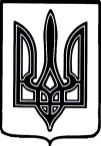                                                         УКРАЇНАБІЛКІВСЬКА СІЛЬСЬКА РАДА ВИКОНАВЧИЙ КОМІТЕТ                                                      РІШЕННЯ22 червня 2021 року  № 26село Білки Про  надання дозволу на вчинення правочину щодо нерухомого майна              Відповідно до статті 40 Закону України «Про місцеве самоврядування в Україні»,  пунктів 2, 3, 4 статті 177 Сімейного кодексу України, статей 17 і 18 Закону України «Про охорону дитинства», статті 12 Закону України «Про основи соціального захисту бездомних громадян і безпритульних дітей», пункту 67 постанови Кабінету Міністрів України від 24.09.2008 року № 866 «Питання діяльності органів опіки та піклування, пов’язаної із захистом прав дитини», розглянувши заяву Мушки Мар'яни Юріївни, беручи до уваги протокольне рішення комісії з питань захисту прав дитини від 14.06.2021р. №3, виконавчий комітет Білківської сільської ради вирішив:Надати дозвіл гр. Мушці Мар'яні Юріївні, 12.09.1995 року народження, мешканці села Імстичово, вул. Центральна, 2 на прийняття у дар і підписання договору дарування від імені та на користь малолітнього Мушки Андрія Андрійовича, 25.06.2019 року народження, мешканця села  Імстичово, вул. Центральна, 2, житлового будинку загальною площею 49.7 м2, розташованого за адресою с. Імстичово, вул. Шевченка, 26, який належить Мушці Ірині Миколаїні, 27.01.1958 року народження (бабуся малолітнього) згідно Витягу з Державного реєстру речових прав на нерухоме майно про реєстрацію права власності №255428718 від 06.05.2021 року.2. Контроль за виконанням цього рішення покласти на начальника служби у справах дітей Білківської сільської ради  Сочка Г.П. Сільський голова                                                   Василь ЗЕЙКАН    